Publicado en Madrid el 17/07/2024 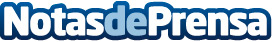 Gestión, innovación y conectividad: el futuro del Customer Experience, según GDS ModellicaEl cliente es el centro neurálgico sobre el que pivotarán los nuevos modelos que quieran obtener excelencia operativa, eficiencia empresarial, mejorar la experiencia de cliente y crear valor. El Customer Experience, la innovación y la conectividad contribuyen a realizar estrategias y modelos de ejecución eficientes con herramientas que permiten acciones eficientes y personalizadasDatos de contacto:En Ke Medio Broadcasting S.L.DG912792470Nota de prensa publicada en: https://www.notasdeprensa.es/gestion-innovacion-y-conectividad-el-futuro Categorias: Nacional Franquicias Finanzas Telecomunicaciones Marketing Emprendedores Ciberseguridad Seguros Innovación Tecnológica Actualidad Empresarial http://www.notasdeprensa.es